Before you apply for NHS, there are a few things we would like for you to consider…**Are you ready to commit to fulfilling a minimum of 4 service points of community service from one of the many projects NHS offers during the school year?  **Are you able to attend four meetings per year in which you are an active participant and work with others to develop ideas and voice concerns?**Are you willing to create and implement service projects with the help of other NHS members?**Are you able to budget your time to make sure that even during busy times of the year you are still able to uphold our expectations?  This means that if you commit to a service project you will finish what you start.REMEMBER: NHS IS SERVICE BASED - THIS IS THE MAIN REASON WHY YOU SHOULD CONSIDER APPLYING FOR OUR ORGANIZATION.NHS is an active society in which we expect active & outgoing members to work to improve our community.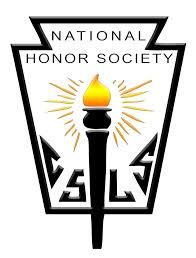 